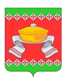 РОССИЙСКАЯ  ФЕДЕРАЦИЯОРЛОВСКАЯ   ОБЛАСТЬАДМИНИСТРАЦИЯ   СОСКОВСКОГО   РАЙОНАРАСПОРЯЖЕНИЕс. СосковоВ соответствии с Федеральным законом от 06.10.2003 № 131-ФЗ «Об общих принципах организации местного самоуправления в Российской Федерации», пунктом 4 статьи 13.4 Федерального закона от 24.06.1998 №89-ФЗ «Об отходах производства и потребления», Правилами обустройства мест (площадок) накопления твердых коммунальных отходов и ведения их реестра, утвержденных постановлением Правительства Российской Федерации от 31.08.2018 № 1039, 1. Утвердить реестр мест (площадок) накопления твердых коммунальных отходов, расположенных на территории сельских поселений, входящих в состав Сосковского района согласно приложению.2. Настоящее распоряжение опубликовать в «Информационном Вестнике Сосковского района» и разместить на официальном сайте Администрации Сосковского района.           3. Контроль за исполнением настоящего распоряжения возложить на первого заместителя Главы Администрации района В. С. Агеева. Заместитель главы Администрации района по социальной сфере и экономике                                                  Г. И. ЧерниковаПриложение к распоряжению администрации Сосковского района                                    от «26» июня2019 г. № 218-РРЕЕСТР мест (площадок) накопления твердых коммунальных отходов, расположенных на территории сельских поселений, входящих в состав Сосковского района«26»июня2019 г.№218-РОб утверждении реестра мест (площадок) накопления твердых коммунальных отходов, расположенных на территории сельских поселений, входящих в состав Сосковского района № п/пАдрес контейнерной площадкиСтатус земельного участка, на котором расположена контейнерная площадкаТехнические характеристики контейнерной площадкиТехнические характеристики контейнерной площадкиТехнические характеристики контейнерной площадкиОбслуживаемые территории№ п/пАдрес контейнерной площадкиСтатус земельного участка, на котором расположена контейнерная площадкаТип подстилающей поверхностиМатериал огражденияКоличество контейнеров шт.  /Общий объем баков м.куб.Обслуживаемые территории1с. Сосково ул. Трудовые резервы, (на территории Сосковского филиала БОУ ОО СПО «Орловский реставрационно-строительный техникум»)Муниципальная собственностьж/б плитыметаллическое5/3,75ул. Трудовые резервы, Сосковский филиал БОУ ОО СПО «Орловский реставрационно-строительный техникум»2д. Дюкарево ул. Пенькозаводская, (напротив д. 4)Муниципальная собственностьж/б плиты-2/1,5ул. Пенькозаводская3с. Сосково ул. Совхозная, (около домов 18, 20)Муниципальная собственностьж/б плитыметаллическая сетка2/1,5ул. Совхозная, 18-ти кв. жилые дома № 18, 204с. Сосково пер. Школьный, д.1 Муниципальная собственностьЗемляное полотно-6/4,5ул. Ленина (от   д. №33 до           д. №1а по       пер. Школьный)5с. Сосково ул. Ленина (около здания бывшей котельной)Муниципальная собственностьж/б плитыа/ц листы7/5,25с. Сосково ул. Ленина д. 15, д.15А, д. 15Б, д.15В, д.15Г, д. 15Д6с. Сосково ул. Шоссейная, 2Муниципальная собственностьж/б плитыа/ц листы2/1,5ул. Шоссейная7с. Рыжковоул. ЧеремушкиМуниципальная собственностьМесто сбора ТБО и ТКОМесто сбора ТБО и ТКОМесто сбора ТБО и ТКОул. Черемушки8с. Рыжковоул. ВеселаяМуниципальная собственностьМесто сбора ТБО и ТКОМесто сбора ТБО и ТКОМесто сбора ТБО и ТКОул. Веселая9с. КировоМуниципальная собственностьМесто сбора ТБО и ТКОМесто сбора ТБО и ТКОМесто сбора ТБО и ТКОул. Новая10д. МураевкаМуниципальная собственностьМесто сбора ТБО и ТКОМесто сбора ТБО и ТКОМесто сбора ТБО и ТКОул. Молодежная11с. ЦвеленевоМуниципальная собственностьМесто сбора ТБО и ТКОМесто сбора ТБО и ТКОМесто сбора ТБО и ТКОул. Первомайская12с. Гнилое Болото около Алпеевского сельского дома культуры д.22Муниципальная собственностьМесто сбора ТБО и ТКОМесто сбора ТБО и ТКОМесто сбора ТБО и ТКОс. Гнилое Болото13с. АлмазовоМуниципальная собственностьМесто сбора ТБО и ТКОМесто сбора ТБО и ТКОМесто сбора ТБО и ТКОул. Молодежная